			GSV Hemmingen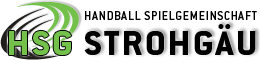 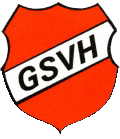 			Abteilung Handball							Thema:	Abteilungsversammlung Handball 	Datum:	21.02.2024Ort: 		GSV ClubheimUhrzeit:	19:45 bis 20:20 UhrVerteiler:	Veröffentlichung GSV HomepageVerfasser:	Markus Vaniček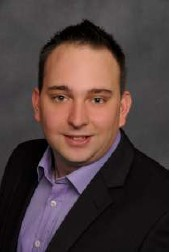 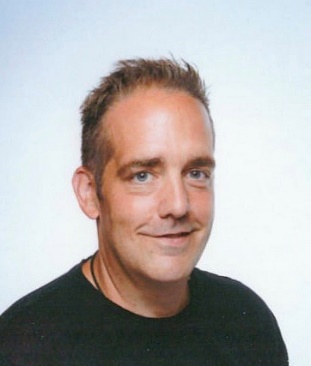 			Abteilungsleiter						stellv. Abteilungsleiter					Markus „Cecker“ Vaniček					Oliver Suche			Abteilungskassier						Schiedsrichterwart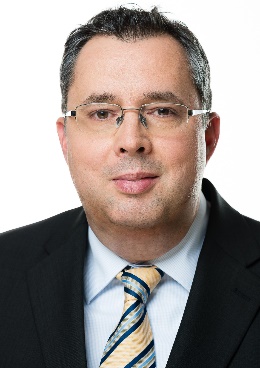 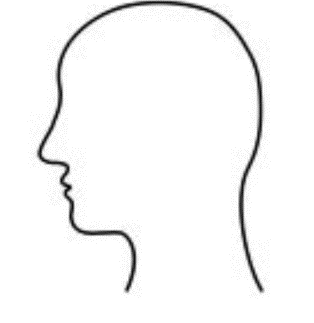 			Michael Kramer						Stefan Mezger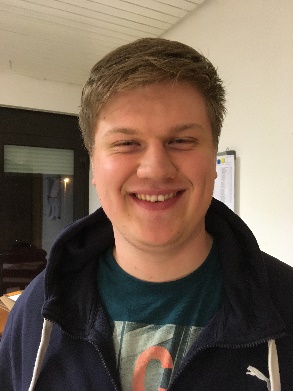 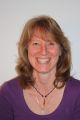 			Geschäftsstelle						Jugendleitung				Bettina Wessely						Leon Rapp			Jugendleitung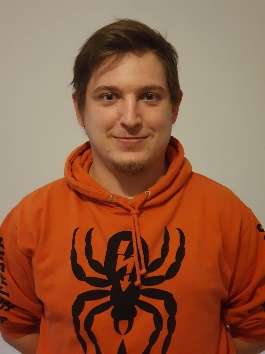 			Fabian StollTagesordnungspunkt 1:Begrüßung durch den Abteilungsleiter Markus Vaniček1 Antrag (Tagesordnungspunkt 6 – Abt. Beitrag erhöhen für Rechnungszahler) wurde rechtzeitig eigereicht durch Stefan MezgerAblauf der Sitzung nach AgendaAnwesenheitsliste geht in Papierform rumDokumentation durch Oliver Suche und Markus VaničekAnwesend 18 Mitglieder der Abt. Handball – Gäste: Harald Schön (GSV Vorstand)Dankesworte an alle Verantwortlichen, Helfer und UnterstützerTabellenstände Aktive Mannschaften:F1 Landesliga 3. PlatzF2 Bezirksklasse 3. PlatzM1 Bezirksliga 4. PlatzM2 Kreisliga A 1. PlatzM3 Kreisliga B 1. PlatzIm Frauenbereich bleibt es bei den aktuellen TrainernIm Männerbereich verlässt uns zum Saisonende (auf eigenen Wunsch) Reiner Havenith, Trainer M1. Vielen Dank an dieser Stelle. Trainergespann Oliver Suche und Juri Maier, M2, werden zur neuen Saison M1 übernehmen. M2 benötigt noch neuen Trainer, Gespräche laufen.Situation der Jungendmannschaften kommt dann von der JugendleitungTermine:Generalversammlung GSV und TSV am 22.03.2024Feuerwehrfest 150. Jahre wird von uns unterstützt 17.08.2024Saison Closing Termin steht noch nicht fest10. Jahre HSG Strohgäu Fest steht noch nicht festTagesordnungspunkt 2:Bericht der JugendleitungJugenden stehen sehr gut daAlle Bereiche mind. einmal besetzt18 JugendmannschaftenÜber 40 Trainer, Betreuer, HelferEin Team Händicäpsele mit 12 Kindern/Jugendlichen (zw. 6-18 Jahren)Immer wieder auf der Suche nach Helfern und Unterstützern, aktuell im D- und F-JugendbereichPlanungen für diesjährigen Berolino Cup starten demnächstTagesordnungspunkt 3:Bericht des Schiedsrichterwart3 SR Teams HVW (5 SR davon HSG)1 SR Team Bezirk Neulinge (1 SR HSG)6 Einzel SR3 Pausierer / Aufhörer / Vereinswechsel 2023/20242 Neulinge, davon 1 aus KiHaSL1 JuHaSL aus KiHaSLErgibt = 12 SR plus 0,5 JuHaSL bei benötigten 14 = 12,5 SR Soll Wert bei benötigten 14 = -1,5C-Jugend zählt neu ins SR Soll und die JuHaSL zählen als 0,5 SR.Damit erstmalig seit Langem auch die HSG Strohgäu im Minus und um 480 Euro ärmer.Ausbildung weiterer KiHaSL und JuHaSL, im Bezirk ist die HSG Strohgäu damit mitführend, dennoch müssen wir weiterhin dran bleiben, da KiHaSL und JuHaSL einerster Schritt ist – die Neugewinnung von SR jedes Jahr ist die Hauptaufgabe.Team Neugewinnung SR jeden Jugendspieltag mit mind. 1-2- Personen am Start –massiver Zeitaufwand um Jugendspiele zu besetzen, bisher aber lohnend, da jedesJahr 1 SR neu ausgebildet.Hinweis: leider ist immer noch im Bezirk bei nicht jedem Trainer undZuschauer angekommen, dass hier Kinder und Jugendliche pfeifen. Hier istweitere Aufklärung gefragt, um die Akzeptanz zu steigern, auchBezirksaufgabe. Bei uns in der HSG sehe ich hier aus eigener Erfahrung undBeobachtung erst einmal kein massives Problem. Dennoch bitte ich jedenZuschauer von uns und jeden Trainer, Übergriffe auf unsere KiHaSL, JuHaSLund SR deutlich einen Riegel vorzuschieben, sei es auch nur verbal!Neu ist auch, dass wir unsere C-Jugend Spiele selbst besetzen sollten mit JuHaSL, Restwird weiterhin vom Bezirk gestellt. JuHaSL könnten auch in fremden Hallen pfeifen,wenn gewünscht.2023 fand der Tag des SR am 11.11. an einem Samstag statt. Wir konnten unsere SR,KiHaSL und JuHaSL ehren und übergaben Schokolade, sowie ISO-Getränke in eigenserstellten Getränkedosen (Förderverein der HSG Strohgäu) und an die SR eineSonderausgabe des Heftes „Bock auf Handball“ vom Freundeskreis des DeutschenHandballs und der online Plattform handall.world.com übergeben.Im Januar 2024 ist der BSRW Michael Pfeffer vom Amt zurückgetretenAls Nachfolger in Personalunion BSLW+BSRW wurde Leo Buri gewählt, es werdenweitere Personen für BSLW gesucht, Heilbronn Franken hilft aus. Marcel Glas wirdweiterhin administrativ unterstützenNeu auch, Zuständigkeiten für JuHaSL und KiHaSL wird vom HVW in die Bezirke zumSR wesen übergeben – Führung Sanchia FidlinSR-Soll à Der Bezirk hat Strafen in Höhe von 50tsd Euro der Umlage „verdient“. Essollen Wege gefunden werden, diese im SR Neugewinnungsprogrammunterzubringen. In welcher Form wird noch „gesucht“.Wird das letzte Jahr von Schiedsrichterwart Stefan Mezger sein. Nachfolgersuche hat bereits begonnen. Unterstützt wird Stefan Mezger aktuell von Daniel Schönemann, vielen Dank dafür.Tagesordnungspunkt 4:Bericht des Kassenwart / der KassenprüfungKasse sieht sehr gut ausGehen mit einem Plus aus dem Jahr 2023 heraus, anders als noch in den Corona JahrenKassenprüfung auch sehr gut gelaufen, passt alles, vielen Dank an die UnterstützerWird das letzte Jahr von Kassier Michael Kramer sein, Nachfolgersuche hat bereits begonnen.Tagesordnungspunkt 5:Bericht des Vertreters des Hauptvereins (Harald Schön)GSV Ordnungen werden aktualisiertHinweis auf Generalversammlung am 22.03.2024Arbeitseinsätze werden wieder ThemaBeachsportanlage beinahe fertiggestelltFussballplatz (Rasen) etwas hinter dem ZeitfensterJugendschutz durch Achim Braiger sehr gut vertreten, viele TermineFleckenfest 20./21.07.2024Ferienolympiade 03.08.2024Beach-Jedermann-Turnier 11.05.2024Bei der Generalversammlung wird es eine neue Finanzvorständin gebenUsw.Tagesordnungspunkt 6:Antrag Stefan Mezger – Abteilungsbeiträge um 5,- Euro erhöhen und bei Lastschrifteinzugsgenehmigung bekommt man 5,- Euro Rabat.Tagesordnungspunkt stand zunächst zur Diskussion. Stefan Mezger erläutert, wie aufwendig es ist, wenn ein Mitglied kein Lastschriftverfahren hat und er dem Mitgliedsbeitrag hinterherlaufen muss. Aus diesem Grund wird zur Abstimmung gebracht, die Beiträge jeweils um 5,- Euro zu erhöhen und für die Mitglieder mit Lastschrifteinzug ein Rabat von 5,- Euro zu gewähren.Es wurde offen abgestimmtErgebnis:18 Ja Stimmen bei keiner Gegenstimme und keiner EnthaltungDie Erhöhung greift es im Jahr 2025Tagesordnungspunkt 7:Entlastungen / NeuwahlenHarald Schön (Vorstand GSV) hat das WortAbfrage nach Blockentlastung mit HandzeichenJaEntlastung des gesamten Führungskreises abgefragtJa, einstimmigNeuwahlen des AbteilungsleitersMarkus Vaniček wird aus der Versammlung heraus vorgeschlagen (kein Gegenkandidat)Einstimmig gewähltNeuwahlen des stellvertretenden AbteilungsleitersOliver Suche wird aus der Versammlung heraus vorgeschlagen (kein Gegenkandidat)Einstimmig gewähltMarkus Vaniček hat das WortMarkus Vaniček schlägt Michael Kramer als Kassier vor (kein Gegenkandidat)Michael Kramer wird einstimmig zum Kassier gewähltLeon Rapp und Fabian Stoll werden von Markus Vaniček zur Jugendleitung berufenStefan Mezger wird durch Markus Vaniček zum Schiedsrichterwart berufenDer Abteilungsleiter schließt die Sitzung um 20:20 Uhr und bedankt sich bei allen Teilnehmern.